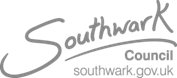 Please complete the monitoring form overleaf, and follow the instructions on the last page before submitting.REFERRAL FORM: ADULT SOCIAL CARE (ASC)Referrer’s DetailsDate of Referral:      Date of Referral:      Name:      Job Title and/or relationship:Team name & address:     Telephone:Team name & address:     Mobile:Team name & address:     Email:What are you referring for? What are you referring for? What are you referring for? What are you referring for? What are you referring for? What are you referring for? What are you referring for? What are you referring for? What are you referring for? What are you referring for? What are you referring for? Care Act 2014Care Act 2014Care Act 2014Care Act 2014Care Act 2014Care Act 2014Care Act 2014Care Act 2014Care Act 2014Care Act 2014Care Act 2014ASC Assessment of Need:  ASC Assessment of Need:  ASC Assessment of Need:  ASC Assessment of Need:  ASC Assessment of Need:  Advice and information: Advice and information: Advice and information: Advice and information: Advice and information: Advice and information: Person being referredPerson being referredPerson being referredPerson being referredPerson being referredPerson being referredPerson being referredPerson being referredPerson being referredPerson being referredPerson being referredName:(and alias if appropriate)First name:First name:First name:Second Name:Second Name:DOB & Age:DOB & Age:NHS Number:Immigration Status:(UK/EU/NRPF/other – please specify)Immigration Status:(UK/EU/NRPF/other – please specify)Communication needsImmigration Status:(UK/EU/NRPF/other – please specify)Immigration Status:(UK/EU/NRPF/other – please specify)Address & type of property:Telephone:Telephone:Address & type of property:Email address:Email address:Address & type of property:MHA Section 117:MHA Section 117:Y             N      unknown   Y             N      unknown   Y             N      unknown   Family details:(include next of kin & nearest relative)Household composition:Household composition:Informal carers details:Dependent children’s names & ages (and if they live with the person)Dependent children’s names & ages (and if they live with the person)Person’s GP Name, address, and telephone number:Dependent children’s names & ages (and if they live with the person)Dependent children’s names & ages (and if they live with the person)Person’s GP Name, address, and telephone number:Other involved professionals:Other involved professionals:Please provide a description below of the adult’s presenting needs, diagnosis (if there is one) and their insight to difficulties they may be having:Please provide a description below of the adult’s presenting needs, diagnosis (if there is one) and their insight to difficulties they may be having:Please provide a description below of the adult’s presenting needs, diagnosis (if there is one) and their insight to difficulties they may be having:Please provide a description below of the adult’s presenting needs, diagnosis (if there is one) and their insight to difficulties they may be having:Please provide a description below of the adult’s presenting needs, diagnosis (if there is one) and their insight to difficulties they may be having:Please provide a description below of the adult’s presenting needs, diagnosis (if there is one) and their insight to difficulties they may be having:Please provide a description below of the adult’s presenting needs, diagnosis (if there is one) and their insight to difficulties they may be having:Please provide a description below of the adult’s presenting needs, diagnosis (if there is one) and their insight to difficulties they may be having:Please provide a description below of the adult’s presenting needs, diagnosis (if there is one) and their insight to difficulties they may be having:Please provide a description below of the adult’s presenting needs, diagnosis (if there is one) and their insight to difficulties they may be having:Please provide a description below of the adult’s presenting needs, diagnosis (if there is one) and their insight to difficulties they may be having:What would you say that the Adult’s primary need is (why you believe they need social care support): What would you say that the Adult’s primary need is (why you believe they need social care support): What would you say that the Adult’s primary need is (why you believe they need social care support): What would you say that the Adult’s primary need is (why you believe they need social care support): What would you say that the Adult’s primary need is (why you believe they need social care support): What would you say that the Adult’s primary need is (why you believe they need social care support): What would you say that the Adult’s primary need is (why you believe they need social care support): What would you say that the Adult’s primary need is (why you believe they need social care support): What would you say that the Adult’s primary need is (why you believe they need social care support): What would you say that the Adult’s primary need is (why you believe they need social care support): What would you say that the Adult’s primary need is (why you believe they need social care support):  Physical health Physical health Mental illness (between 18 & 65) Mental illness (between 18 & 65) Mental illness (between 18 & 65) Mental Illness (over 65)               Mental Illness (over 65)               Mental Illness (over 65)               Mental Illness (over 65)               Mental Impairment/ learning disability  Mental Impairment/ learning disability Does the person have difficulties engaging with support, if so, please provide details below:Does the person have difficulties engaging with support, if so, please provide details below:Does the person have difficulties engaging with support, if so, please provide details below:Does the person have difficulties engaging with support, if so, please provide details below:Does the person have difficulties engaging with support, if so, please provide details below:Does the person have difficulties engaging with support, if so, please provide details below:Does the person have difficulties engaging with support, if so, please provide details below:Does the person have difficulties engaging with support, if so, please provide details below:Does the person have difficulties engaging with support, if so, please provide details below:Does the person have difficulties engaging with support, if so, please provide details below:Does the person have difficulties engaging with support, if so, please provide details below:Is the person aware that you have made a referral?Y               N Is the person aware that you have made a referral?Y               N Is the person aware that you have made a referral?Y               N Has the person consented to sharing information with us?Y               N Has the person consented to sharing information with us?Y               N Has the person consented to sharing information with us?Y               N Has the person consented to sharing information with us?Y               N Does the person have capacity to understand that a referral has been made:Y               N Does the person have capacity to understand that a referral has been made:Y               N Does the person have capacity to understand that a referral has been made:Y               N Does the person have capacity to understand that a referral has been made:Y               N Provide details of the urgency of response required:Provide details of the urgency of response required:Provide details of the urgency of response required:Provide details of the urgency of response required:Provide details of the urgency of response required:Provide details of the urgency of response required:Provide details of the urgency of response required:Provide details of the urgency of response required:Provide details of the urgency of response required:Provide details of the urgency of response required:Provide details of the urgency of response required:Under the Care Act 2014 there should be an appearance of need for ‘care and support’ as defined by the Care Act 2014 in order for us to proceed in carrying out an assessmentUnder the Care Act 2014 there should be an appearance of need for ‘care and support’ as defined by the Care Act 2014 in order for us to proceed in carrying out an assessmentUnder the Care Act 2014 there should be an appearance of need for ‘care and support’ as defined by the Care Act 2014 in order for us to proceed in carrying out an assessmentCare and Support domains:  please complete the section below or ensure your risk assessment is updated and includes as much information as possible.  Please ensure you include any information on: activities of daily living, meaningful occupation, social inclusion, environment, parental responsibility, and mobility. Care and Support domains:  please complete the section below or ensure your risk assessment is updated and includes as much information as possible.  Please ensure you include any information on: activities of daily living, meaningful occupation, social inclusion, environment, parental responsibility, and mobility. Care and Support domains:  please complete the section below or ensure your risk assessment is updated and includes as much information as possible.  Please ensure you include any information on: activities of daily living, meaningful occupation, social inclusion, environment, parental responsibility, and mobility. What have you observed or heard that would make you concerned that the adult does not have access to food and drink, and/ or that they are they unable to prepare and consume the food?What have you observed or heard that would make you concerned that the adult does not have access to food and drink, and/ or that they are they unable to prepare and consume the food?What have you observed or heard that would make you concerned that the adult does not have access to food and drink, and/ or that they are they unable to prepare and consume the food?Are measures in place to support the adult at the moment? If yes, Please describe?Are measures in place to support the adult at the moment? If yes, Please describe?Are measures in place to support the adult at the moment? If yes, Please describe?What have you observed or heard that would make you concerned that the adult is not able to wash themselves and launder their clothes? What have you observed or heard that would make you concerned that the adult is not able to wash themselves and launder their clothes? What have you observed or heard that would make you concerned that the adult is not able to wash themselves and launder their clothes? Are measures in place to support the adult at the moment? If yes, Please describe?Are measures in place to support the adult at the moment? If yes, Please describe?Are measures in place to support the adult at the moment? If yes, Please describe?What have you observed or heard that would make you concerned that the adult is not able to access and use the toilet? What have you observed or heard that would make you concerned that the adult is not able to access and use the toilet? What have you observed or heard that would make you concerned that the adult is not able to access and use the toilet? Are measures in place to support the adult at the moment? If yes, Please describe?Are measures in place to support the adult at the moment? If yes, Please describe?Are measures in place to support the adult at the moment? If yes, Please describe?What have you observed or heard that would make you concerned that the adult is not able to dress themselves and be appropriately clothed?What have you observed or heard that would make you concerned that the adult is not able to dress themselves and be appropriately clothed?What have you observed or heard that would make you concerned that the adult is not able to dress themselves and be appropriately clothed?Is anything in place to support the adult at the moment? If yes, Please describe?Is anything in place to support the adult at the moment? If yes, Please describe?Is anything in place to support the adult at the moment? If yes, Please describe?What have you observed or heard that would make you concerned that the adult is not able to move around their home safely? What have you observed or heard that would make you concerned that the adult is not able to move around their home safely? What have you observed or heard that would make you concerned that the adult is not able to move around their home safely? Are measures in place to support the adult at the moment? If yes, Please describe?Are measures in place to support the adult at the moment? If yes, Please describe?Are measures in place to support the adult at the moment? If yes, Please describe?What have you observed or heard that would make you concerned that the adult is not able to sufficiently clean or maintain their home, access amenities, sustain a tenancy or remain safe?What have you observed or heard that would make you concerned that the adult is not able to sufficiently clean or maintain their home, access amenities, sustain a tenancy or remain safe?What have you observed or heard that would make you concerned that the adult is not able to sufficiently clean or maintain their home, access amenities, sustain a tenancy or remain safe?Are measures in place to support the adult at the moment? If yes, Please describe?Are measures in place to support the adult at the moment? If yes, Please describe?Are measures in place to support the adult at the moment? If yes, Please describe?What have you observed or heard that would make you concerned that the adult is lonely or isolated?What have you observed or heard that would make you concerned that the adult is lonely or isolated?What have you observed or heard that would make you concerned that the adult is lonely or isolated?Are measures in place to support the adult at the moment? If yes, Please describe?Are measures in place to support the adult at the moment? If yes, Please describe?Are measures in place to support the adult at the moment? If yes, Please describe?What have you have observed or heard that would make you concerned that the adult has not had the opportunity to apply themselves through work, education or training?What have you have observed or heard that would make you concerned that the adult has not had the opportunity to apply themselves through work, education or training?What have you have observed or heard that would make you concerned that the adult has not had the opportunity to apply themselves through work, education or training?Are measures in place to support the adult at the moment? If yes, Please describe?Are measures in place to support the adult at the moment? If yes, Please describe?Are measures in place to support the adult at the moment? If yes, Please describe?What have you observed or heard that would make you concerned that the adult is not able to get about in the local community safely, including their ability to access public transport, shops and hobbies?What have you observed or heard that would make you concerned that the adult is not able to get about in the local community safely, including their ability to access public transport, shops and hobbies?What have you observed or heard that would make you concerned that the adult is not able to get about in the local community safely, including their ability to access public transport, shops and hobbies?Are measures in place to support the adult at the moment? If yes, Please describe?Are measures in place to support the adult at the moment? If yes, Please describe?Are measures in place to support the adult at the moment? If yes, Please describe?What have you observed or heard that would make you concerned that the adult is not able to achieve their caring or parenting responsibilities for a child?What have you observed or heard that would make you concerned that the adult is not able to achieve their caring or parenting responsibilities for a child?What have you observed or heard that would make you concerned that the adult is not able to achieve their caring or parenting responsibilities for a child?Are measures in place to support the adult at the moment? If yes, Please describe?Are measures in place to support the adult at the moment? If yes, Please describe?Are measures in place to support the adult at the moment? If yes, Please describe?ADDITIONAL INFORMATION: please provide any additional information that you think is relevant to the referral which is not included above.Length of time the person has been known to you and/or your team/service and in what capacity:Does the person you are referring want you to be present at the assessment appointmentDoes the person you are referring want you to be present at the assessment appointmentY               N MONITORING FORMMONITORING FORMMONITORING FORMMONITORING FORMMONITORING FORMMONITORING FORMMONITORING FORMMONITORING FORMMONITORING FORMMONITORING FORMMONITORING FORMMONITORING FORMMONITORING FORMMONITORING FORMMONITORING FORMMONITORING FORMMONITORING FORMMONITORING FORMMONITORING FORMMONITORING FORMMONITORING FORMMONITORING FORMMONITORING FORMAgeAgeAgeAgeAgeAgeAgeAgeAgeAgeAgeAgeAgeAgeAgeAgeAgeAgeAgeAgeAgeAgeAgeAgeAge Under 16 16-17 18-24 Under 16 16-17 18-24 Under 16 16-17 18-24 Under 16 16-17 18-24 Under 16 16-17 18-24 Under 16 16-17 18-24 Under 16 16-17 18-24 25-34 35-44 45-54 25-34 35-44 45-54 25-34 35-44 45-54 25-34 35-44 45-54 25-34 35-44 45-54 25-34 35-44 45-54 25-34 35-44 45-54 25-34 35-44 45-54 55-64 65-74 75-84 55-64 65-74 75-84 55-64 65-74 75-84 55-64 65-74 75-84 55-64 65-74 75-84 55-64 65-74 75-84 55-64 65-74 75-84 85-94 95+ Prefer not to say 85-94 95+ Prefer not to say 85-94 95+ Prefer not to sayDisability and healthDisability and healthDisability and healthDisability and healthDisability and healthDisability and healthDisability and healthDisability and healthDisability and healthDisability and healthDisability and healthDisability and healthDisability and healthDisability and healthDisability and healthDisability and healthDisability and healthDisability and healthDisability and healthDisability and healthDisability and healthDisability and healthDisability and healthDisability and healthDisability and healthAre the adult’s day-to-day activities limited because of a health problem or disability which has lasted, or is expected to last, at least 12 months?Are the adult’s day-to-day activities limited because of a health problem or disability which has lasted, or is expected to last, at least 12 months?Are the adult’s day-to-day activities limited because of a health problem or disability which has lasted, or is expected to last, at least 12 months?Are the adult’s day-to-day activities limited because of a health problem or disability which has lasted, or is expected to last, at least 12 months?Are the adult’s day-to-day activities limited because of a health problem or disability which has lasted, or is expected to last, at least 12 months?Are the adult’s day-to-day activities limited because of a health problem or disability which has lasted, or is expected to last, at least 12 months?Are the adult’s day-to-day activities limited because of a health problem or disability which has lasted, or is expected to last, at least 12 months?Are the adult’s day-to-day activities limited because of a health problem or disability which has lasted, or is expected to last, at least 12 months?Are the adult’s day-to-day activities limited because of a health problem or disability which has lasted, or is expected to last, at least 12 months?Are the adult’s day-to-day activities limited because of a health problem or disability which has lasted, or is expected to last, at least 12 months?Are the adult’s day-to-day activities limited because of a health problem or disability which has lasted, or is expected to last, at least 12 months?Are the adult’s day-to-day activities limited because of a health problem or disability which has lasted, or is expected to last, at least 12 months?Are the adult’s day-to-day activities limited because of a health problem or disability which has lasted, or is expected to last, at least 12 months?Are the adult’s day-to-day activities limited because of a health problem or disability which has lasted, or is expected to last, at least 12 months? Yes, limited a little         Yes, limited a lot           Yes, limited a little         Yes, limited a lot           Yes, limited a little         Yes, limited a lot           Yes, limited a little         Yes, limited a lot           Yes, limited a little         Yes, limited a lot           Yes, limited a little         Yes, limited a lot           Yes, limited a little         Yes, limited a lot           Yes, limited a little         Yes, limited a lot           No, not limited No, not limited No, not limitedPlease tick a box or boxes below which best describes the nature of their impairment(s):Please tick a box or boxes below which best describes the nature of their impairment(s):Please tick a box or boxes below which best describes the nature of their impairment(s):Please tick a box or boxes below which best describes the nature of their impairment(s):Please tick a box or boxes below which best describes the nature of their impairment(s):Please tick a box or boxes below which best describes the nature of their impairment(s):Please tick a box or boxes below which best describes the nature of their impairment(s):Please tick a box or boxes below which best describes the nature of their impairment(s):Please tick a box or boxes below which best describes the nature of their impairment(s):Please tick a box or boxes below which best describes the nature of their impairment(s):Please tick a box or boxes below which best describes the nature of their impairment(s):Please tick a box or boxes below which best describes the nature of their impairment(s):Please tick a box or boxes below which best describes the nature of their impairment(s):Please tick a box or boxes below which best describes the nature of their impairment(s):Please tick a box or boxes below which best describes the nature of their impairment(s):Please tick a box or boxes below which best describes the nature of their impairment(s):Please tick a box or boxes below which best describes the nature of their impairment(s):Please tick a box or boxes below which best describes the nature of their impairment(s):Please tick a box or boxes below which best describes the nature of their impairment(s):Please tick a box or boxes below which best describes the nature of their impairment(s):Please tick a box or boxes below which best describes the nature of their impairment(s):Please tick a box or boxes below which best describes the nature of their impairment(s):Please tick a box or boxes below which best describes the nature of their impairment(s):Please tick a box or boxes below which best describes the nature of their impairment(s):Please tick a box or boxes below which best describes the nature of their impairment(s):Hearing / Vision (e.g. deaf, partially deaf or hard of hearing; blind or partial sight.)Hearing / Vision (e.g. deaf, partially deaf or hard of hearing; blind or partial sight.)Hearing / Vision (e.g. deaf, partially deaf or hard of hearing; blind or partial sight.)Hearing / Vision (e.g. deaf, partially deaf or hard of hearing; blind or partial sight.)Hearing / Vision (e.g. deaf, partially deaf or hard of hearing; blind or partial sight.)Hearing / Vision (e.g. deaf, partially deaf or hard of hearing; blind or partial sight.)Hearing / Vision (e.g. deaf, partially deaf or hard of hearing; blind or partial sight.)Hearing / Vision (e.g. deaf, partially deaf or hard of hearing; blind or partial sight.)Hearing / Vision (e.g. deaf, partially deaf or hard of hearing; blind or partial sight.)Hearing / Vision (e.g. deaf, partially deaf or hard of hearing; blind or partial sight.)Hearing / Vision (e.g. deaf, partially deaf or hard of hearing; blind or partial sight.)Hearing / Vision (e.g. deaf, partially deaf or hard of hearing; blind or partial sight.)Hearing / Vision (e.g. deaf, partially deaf or hard of hearing; blind or partial sight.)Hearing / Vision (e.g. deaf, partially deaf or hard of hearing; blind or partial sight.)Hearing / Vision (e.g. deaf, partially deaf or hard of hearing; blind or partial sight.)Hearing / Vision (e.g. deaf, partially deaf or hard of hearing; blind or partial sight.)Hearing / Vision (e.g. deaf, partially deaf or hard of hearing; blind or partial sight.)Hearing / Vision (e.g. deaf, partially deaf or hard of hearing; blind or partial sight.)Hearing / Vision (e.g. deaf, partially deaf or hard of hearing; blind or partial sight.)Hearing / Vision (e.g. deaf, partially deaf or hard of hearing; blind or partial sight.)Hearing / Vision (e.g. deaf, partially deaf or hard of hearing; blind or partial sight.)Hearing / Vision (e.g. deaf, partially deaf or hard of hearing; blind or partial sight.)Physical / Mobility (e.g. wheelchair user, arthritis, multiple sclerosis etc)Physical / Mobility (e.g. wheelchair user, arthritis, multiple sclerosis etc)Physical / Mobility (e.g. wheelchair user, arthritis, multiple sclerosis etc)Physical / Mobility (e.g. wheelchair user, arthritis, multiple sclerosis etc)Physical / Mobility (e.g. wheelchair user, arthritis, multiple sclerosis etc)Physical / Mobility (e.g. wheelchair user, arthritis, multiple sclerosis etc)Physical / Mobility (e.g. wheelchair user, arthritis, multiple sclerosis etc)Physical / Mobility (e.g. wheelchair user, arthritis, multiple sclerosis etc)Physical / Mobility (e.g. wheelchair user, arthritis, multiple sclerosis etc)Physical / Mobility (e.g. wheelchair user, arthritis, multiple sclerosis etc)Physical / Mobility (e.g. wheelchair user, arthritis, multiple sclerosis etc)Physical / Mobility (e.g. wheelchair user, arthritis, multiple sclerosis etc)Physical / Mobility (e.g. wheelchair user, arthritis, multiple sclerosis etc)Physical / Mobility (e.g. wheelchair user, arthritis, multiple sclerosis etc)Physical / Mobility (e.g. wheelchair user, arthritis, multiple sclerosis etc)Physical / Mobility (e.g. wheelchair user, arthritis, multiple sclerosis etc)Physical / Mobility (e.g. wheelchair user, arthritis, multiple sclerosis etc)Physical / Mobility (e.g. wheelchair user, arthritis, multiple sclerosis etc)Physical / Mobility (e.g. wheelchair user, arthritis, multiple sclerosis etc)Physical / Mobility (e.g. wheelchair user, arthritis, multiple sclerosis etc)Physical / Mobility (e.g. wheelchair user, arthritis, multiple sclerosis etc)Physical / Mobility (e.g. wheelchair user, arthritis, multiple sclerosis etc)Mental health (lasting more than a year. e.g. severe depression, schizophrenia etc)Mental health (lasting more than a year. e.g. severe depression, schizophrenia etc)Mental health (lasting more than a year. e.g. severe depression, schizophrenia etc)Mental health (lasting more than a year. e.g. severe depression, schizophrenia etc)Mental health (lasting more than a year. e.g. severe depression, schizophrenia etc)Mental health (lasting more than a year. e.g. severe depression, schizophrenia etc)Mental health (lasting more than a year. e.g. severe depression, schizophrenia etc)Mental health (lasting more than a year. e.g. severe depression, schizophrenia etc)Mental health (lasting more than a year. e.g. severe depression, schizophrenia etc)Mental health (lasting more than a year. e.g. severe depression, schizophrenia etc)Mental health (lasting more than a year. e.g. severe depression, schizophrenia etc)Mental health (lasting more than a year. e.g. severe depression, schizophrenia etc)Mental health (lasting more than a year. e.g. severe depression, schizophrenia etc)Mental health (lasting more than a year. e.g. severe depression, schizophrenia etc)Mental health (lasting more than a year. e.g. severe depression, schizophrenia etc)Mental health (lasting more than a year. e.g. severe depression, schizophrenia etc)Mental health (lasting more than a year. e.g. severe depression, schizophrenia etc)Mental health (lasting more than a year. e.g. severe depression, schizophrenia etc)Mental health (lasting more than a year. e.g. severe depression, schizophrenia etc)Mental health (lasting more than a year. e.g. severe depression, schizophrenia etc)Mental health (lasting more than a year. e.g. severe depression, schizophrenia etc)Mental health (lasting more than a year. e.g. severe depression, schizophrenia etc)Learning disability Learning disability Learning disability Learning disability Learning disability Learning disability Learning disability Learning disability Learning disability Learning disability Learning disability Learning disability Learning disability Learning disability Learning disability Learning disability Learning disability Learning disability Learning disability Learning disability Learning disability Learning disability Memory problems (e.g. alzheimer’s etc)Memory problems (e.g. alzheimer’s etc)Memory problems (e.g. alzheimer’s etc)Memory problems (e.g. alzheimer’s etc)Memory problems (e.g. alzheimer’s etc)Memory problems (e.g. alzheimer’s etc)Memory problems (e.g. alzheimer’s etc)Memory problems (e.g. alzheimer’s etc)Memory problems (e.g. alzheimer’s etc)Memory problems (e.g. alzheimer’s etc)Memory problems (e.g. alzheimer’s etc)Memory problems (e.g. alzheimer’s etc)Memory problems (e.g. alzheimer’s etc)Memory problems (e.g. alzheimer’s etc)Memory problems (e.g. alzheimer’s etc)Memory problems (e.g. alzheimer’s etc)Memory problems (e.g. alzheimer’s etc)Memory problems (e.g. alzheimer’s etc)Memory problems (e.g. alzheimer’s etc)Memory problems (e.g. alzheimer’s etc)Memory problems (e.g. alzheimer’s etc)Memory problems (e.g. alzheimer’s etc)Prefer not to sayPrefer not to sayPrefer not to sayPrefer not to sayPrefer not to sayPrefer not to sayPrefer not to sayPrefer not to sayPrefer not to sayPrefer not to sayPrefer not to sayPrefer not to sayPrefer not to sayPrefer not to sayPrefer not to sayPrefer not to sayPrefer not to sayPrefer not to sayPrefer not to sayPrefer not to sayPrefer not to sayPrefer not to sayIf the adult wishes to specify their impairment, please do so here:If the adult wishes to specify their impairment, please do so here:If the adult wishes to specify their impairment, please do so here:If the adult wishes to specify their impairment, please do so here:If the adult wishes to specify their impairment, please do so here:If the adult wishes to specify their impairment, please do so here:If the adult wishes to specify their impairment, please do so here:If the adult wishes to specify their impairment, please do so here:If the adult wishes to specify their impairment, please do so here:If the adult wishes to specify their impairment, please do so here:If the adult wishes to specify their impairment, please do so here:Ethnic backgroundEthnic backgroundEthnic backgroundEthnic backgroundEthnic backgroundEthnic backgroundEthnic backgroundEthnic backgroundEthnic backgroundEthnic backgroundEthnic backgroundEthnic backgroundEthnic backgroundEthnic backgroundEthnic backgroundEthnic backgroundEthnic backgroundEthnic backgroundEthnic backgroundEthnic backgroundEthnic backgroundEthnic backgroundEthnic backgroundEthnic backgroundEthnic backgroundWhite or White BritishWhite or White BritishWhite or White BritishWhite or White BritishWhite or White BritishWhite or White BritishWhite or White BritishWhite or White BritishWhite or White BritishWhite or White BritishWhite or White BritishWhite or White BritishWhite or White BritishWhite or White BritishWhite or White BritishWhite or White BritishWhite or White BritishWhite or White BritishWhite or White BritishWhite or White BritishWhite or White BritishWhite or White BritishWhite or White BritishWhite or White BritishWhite or White British British English British English British English British English British English British English Scottish Welsh Scottish Welsh Scottish Welsh Scottish Welsh Scottish Welsh Scottish Welsh Northern Irish Irish Northern Irish Irish Northern Irish Irish Northern Irish Irish Northern Irish Irish Northern Irish Irish Northern Irish Irish Northern Irish Irish Gypsy, Roma or Irish Traveller      Other European Gypsy, Roma or Irish Traveller      Other European Gypsy, Roma or Irish Traveller      Other European Gypsy, Roma or Irish Traveller      Other European Gypsy, Roma or Irish Traveller      Other European Other White (please specify if you wish):  Other White (please specify if you wish):  Other White (please specify if you wish):  Other White (please specify if you wish):  Other White (please specify if you wish):  Other White (please specify if you wish):  Other White (please specify if you wish):  Other White (please specify if you wish):  Other White (please specify if you wish):  Other White (please specify if you wish):  Other White (please specify if you wish):  Other White (please specify if you wish):  Other White (please specify if you wish):  Other White (please specify if you wish):  Other White (please specify if you wish):  Other White (please specify if you wish):  Other White (please specify if you wish):  Other White (please specify if you wish):  Other White (please specify if you wish):  Other White (please specify if you wish):  Other White (please specify if you wish):  Other White (please specify if you wish):  Other White (please specify if you wish):  Other White (please specify if you wish):  Other White (please specify if you wish): Black or Black BritishBlack or Black BritishBlack or Black BritishBlack or Black BritishBlack or Black BritishBlack or Black BritishBlack or Black BritishBlack or Black BritishBlack or Black BritishBlack or Black BritishBlack or Black BritishBlack or Black BritishBlack or Black BritishBlack or Black BritishBlack or Black BritishBlack or Black BritishBlack or Black BritishBlack or Black BritishBlack or Black BritishBlack or Black BritishBlack or Black BritishBlack or Black BritishBlack or Black BritishBlack or Black BritishBlack or Black British Black British Caribbean  Black British Caribbean  Black British Caribbean  Black British Caribbean  Black British Caribbean  Nigerian Ghanaian Nigerian Ghanaian Nigerian Ghanaian Nigerian Ghanaian Nigerian Ghanaian Nigerian Ghanaian Nigerian Ghanaian Sierra Leonean Somali Sierra Leonean Somali Sierra Leonean Somali Sierra Leonean Somali Sierra Leonean Somali Sierra Leonean Somali Sierra Leonean Somali Sierra Leonean Somali Sierra Leonean Somali Other African     Other African     Other African     Other African     Other Black (please specify if you wish):      Other Black (please specify if you wish):      Other Black (please specify if you wish):      Other Black (please specify if you wish):      Other Black (please specify if you wish):      Other Black (please specify if you wish):      Other Black (please specify if you wish):      Other Black (please specify if you wish):      Other Black (please specify if you wish):      Other Black (please specify if you wish):      Other Black (please specify if you wish):      Other Black (please specify if you wish):      Other Black (please specify if you wish):      Other Black (please specify if you wish):      Other Black (please specify if you wish):      Other Black (please specify if you wish):      Other Black (please specify if you wish):      Other Black (please specify if you wish):      Other Black (please specify if you wish):      Other Black (please specify if you wish):      Other Black (please specify if you wish):      Other Black (please specify if you wish):      Other Black (please specify if you wish):      Other Black (please specify if you wish):      Other Black (please specify if you wish):     Asian or Asian BritishAsian or Asian BritishAsian or Asian BritishAsian or Asian BritishAsian or Asian BritishAsian or Asian BritishAsian or Asian BritishAsian or Asian BritishAsian or Asian BritishAsian or Asian BritishAsian or Asian BritishAsian or Asian BritishAsian or Asian BritishAsian or Asian BritishAsian or Asian BritishAsian or Asian BritishAsian or Asian BritishAsian or Asian BritishAsian or Asian BritishAsian or Asian BritishAsian or Asian BritishAsian or Asian BritishAsian or Asian BritishAsian or Asian BritishAsian or Asian British Asian British Indian Asian British Indian Asian British Indian Asian British Indian Asian British Indian Asian British Indian Bengali  Chinese Bengali  Chinese Bengali  Chinese Bengali  Chinese Bengali  Chinese Bengali  Chinese Pakistani Vietnamese Pakistani Vietnamese Pakistani Vietnamese Pakistani Vietnamese Pakistani Vietnamese Pakistani Vietnamese Pakistani Vietnamese Pakistani Vietnamese Filipino Filipino Filipino Filipino Filipino Any other Asian (please specify if you wish): Any other Asian (please specify if you wish): Any other Asian (please specify if you wish): Any other Asian (please specify if you wish): Any other Asian (please specify if you wish): Any other Asian (please specify if you wish): Any other Asian (please specify if you wish): Any other Asian (please specify if you wish): Any other Asian (please specify if you wish): Any other Asian (please specify if you wish): Any other Asian (please specify if you wish): Any other Asian (please specify if you wish): Any other Asian (please specify if you wish): Any other Asian (please specify if you wish): Any other Asian (please specify if you wish): Any other Asian (please specify if you wish): Any other Asian (please specify if you wish): Any other Asian (please specify if you wish): Any other Asian (please specify if you wish): Any other Asian (please specify if you wish): Any other Asian (please specify if you wish): Any other Asian (please specify if you wish): Any other Asian (please specify if you wish): Any other Asian (please specify if you wish): Any other Asian (please specify if you wish):Mixed BackgroundMixed BackgroundMixed BackgroundMixed BackgroundMixed BackgroundMixed BackgroundMixed BackgroundMixed BackgroundMixed BackgroundMixed BackgroundMixed BackgroundMixed BackgroundMixed BackgroundMixed BackgroundMixed BackgroundMixed BackgroundMixed BackgroundMixed BackgroundMixed BackgroundMixed BackgroundMixed BackgroundMixed BackgroundMixed BackgroundMixed BackgroundMixed Background White and Black Caribbean White and Black Caribbean White and Black Caribbean White and Black Caribbean White and Black Caribbean White and Black Caribbean White and Black Caribbean White and Black Caribbean White and Black Caribbean White and Black African White and Black African White and Black African White and Black African White and Black African White and Black African White and Black African White and Black African White and Black African White and Asian   White and Asian   White and Asian   White and Asian   White and Asian   White and Asian   White and Asian   Other mixed background (please specify if you wish):  Continued on next page Other mixed background (please specify if you wish):  Continued on next page Other mixed background (please specify if you wish):  Continued on next page Other mixed background (please specify if you wish):  Continued on next page Other mixed background (please specify if you wish):  Continued on next page Other mixed background (please specify if you wish):  Continued on next page Other mixed background (please specify if you wish):  Continued on next page Other mixed background (please specify if you wish):  Continued on next page Other mixed background (please specify if you wish):  Continued on next page Other mixed background (please specify if you wish):  Continued on next page Other mixed background (please specify if you wish):  Continued on next page Other mixed background (please specify if you wish):  Continued on next page Other mixed background (please specify if you wish):  Continued on next page Other mixed background (please specify if you wish):  Continued on next page Other mixed background (please specify if you wish):  Continued on next page Other mixed background (please specify if you wish):  Continued on next page Other mixed background (please specify if you wish):  Continued on next page Other mixed background (please specify if you wish):  Continued on next page Other mixed background (please specify if you wish):  Continued on next page Other mixed background (please specify if you wish):  Continued on next page Other mixed background (please specify if you wish):  Continued on next page Other mixed background (please specify if you wish):  Continued on next page Other mixed background (please specify if you wish):  Continued on next page Other mixed background (please specify if you wish):  Continued on next page Other mixed background (please specify if you wish):  Continued on next pageOther EthnicitiesOther EthnicitiesOther EthnicitiesOther EthnicitiesOther EthnicitiesOther EthnicitiesOther EthnicitiesOther EthnicitiesOther EthnicitiesOther EthnicitiesOther EthnicitiesOther EthnicitiesOther EthnicitiesOther EthnicitiesOther EthnicitiesOther EthnicitiesOther EthnicitiesOther EthnicitiesOther EthnicitiesOther EthnicitiesOther EthnicitiesOther EthnicitiesOther EthnicitiesOther EthnicitiesOther Ethnicities Arab  Arab  Arab  Arab  Arab  Arab  Arab  Arab  Latin American (please specify if you wish): Any other ethnicity (please specify if you wish): Latin American (please specify if you wish): Any other ethnicity (please specify if you wish): Latin American (please specify if you wish): Any other ethnicity (please specify if you wish): Latin American (please specify if you wish): Any other ethnicity (please specify if you wish): Latin American (please specify if you wish): Any other ethnicity (please specify if you wish): Latin American (please specify if you wish): Any other ethnicity (please specify if you wish): Latin American (please specify if you wish): Any other ethnicity (please specify if you wish): Latin American (please specify if you wish): Any other ethnicity (please specify if you wish): Latin American (please specify if you wish): Any other ethnicity (please specify if you wish): Latin American (please specify if you wish): Any other ethnicity (please specify if you wish): Latin American (please specify if you wish): Any other ethnicity (please specify if you wish): Latin American (please specify if you wish): Any other ethnicity (please specify if you wish): Latin American (please specify if you wish): Any other ethnicity (please specify if you wish): Latin American (please specify if you wish): Any other ethnicity (please specify if you wish): Latin American (please specify if you wish): Any other ethnicity (please specify if you wish): Latin American (please specify if you wish): Any other ethnicity (please specify if you wish): Latin American (please specify if you wish): Any other ethnicity (please specify if you wish): Prefer not to say Prefer not to say Prefer not to say Prefer not to say Prefer not to say Prefer not to say Prefer not to say Prefer not to say Prefer not to say Prefer not to say Prefer not to say Prefer not to say Prefer not to say Prefer not to say Prefer not to say Prefer not to say Prefer not to say Prefer not to say Prefer not to say Prefer not to say Prefer not to say Prefer not to say Prefer not to say Prefer not to say Prefer not to sayPreferred languagePreferred languagePreferred languagePreferred languagePreferred languagePreferred languagePreferred languagePreferred languagePreferred languagePreferred languagePreferred languagePreferred languagePreferred languagePreferred languagePreferred languagePreferred languagePreferred languagePreferred languagePreferred languagePreferred languagePreferred languagePreferred languagePreferred languagePreferred languagePreferred language English English English English English English English English Other (please specify if you wish): Other (please specify if you wish): Other (please specify if you wish): Other (please specify if you wish): Other (please specify if you wish): Other (please specify if you wish): Other (please specify if you wish): Other (please specify if you wish): Other (please specify if you wish): Other (please specify if you wish): Other (please specify if you wish): Other (please specify if you wish): Other (please specify if you wish): Other (please specify if you wish): Other (please specify if you wish): Other (please specify if you wish): Other (please specify if you wish):Religion or beliefReligion or beliefReligion or beliefReligion or beliefReligion or beliefReligion or beliefReligion or beliefReligion or beliefReligion or beliefReligion or beliefReligion or beliefReligion or beliefReligion or beliefReligion or beliefReligion or beliefReligion or beliefReligion or beliefReligion or beliefReligion or beliefReligion or beliefReligion or beliefReligion or beliefReligion or beliefReligion or beliefReligion or belief Christian Sikh Christian Sikh Christian Sikh Christian Sikh Christian Sikh Christian Sikh Christian Sikh Christian Sikh Hindu Muslim Hindu Muslim Hindu Muslim Hindu Muslim Hindu Muslim Hindu Muslim Hindu Muslim Hindu Muslim Jewish Buddhist Jewish Buddhist Jewish Buddhist Jewish Buddhist Jewish Buddhist Jewish Buddhist Jewish Buddhist No religion Prefer not to say No religion Prefer not to say Other religion or belief (please specify if you wish):  Other religion or belief (please specify if you wish):  Other religion or belief (please specify if you wish):  Other religion or belief (please specify if you wish):  Other religion or belief (please specify if you wish):  Other religion or belief (please specify if you wish):  Other religion or belief (please specify if you wish):  Other religion or belief (please specify if you wish):  Other religion or belief (please specify if you wish):  Other religion or belief (please specify if you wish):  Other religion or belief (please specify if you wish):  Other religion or belief (please specify if you wish):  Other religion or belief (please specify if you wish):  Other religion or belief (please specify if you wish):  Other religion or belief (please specify if you wish):  Other religion or belief (please specify if you wish):  Other religion or belief (please specify if you wish):  Other religion or belief (please specify if you wish):  Other religion or belief (please specify if you wish):  Other religion or belief (please specify if you wish):  Other religion or belief (please specify if you wish):  Other religion or belief (please specify if you wish):  Other religion or belief (please specify if you wish):  Other religion or belief (please specify if you wish):  Other religion or belief (please specify if you wish): Marriage or civil partnership statusMarriage or civil partnership statusMarriage or civil partnership statusMarriage or civil partnership statusMarriage or civil partnership statusMarriage or civil partnership statusMarriage or civil partnership statusMarriage or civil partnership statusMarriage or civil partnership statusMarriage or civil partnership statusMarriage or civil partnership statusMarriage or civil partnership statusMarriage or civil partnership statusMarriage or civil partnership statusMarriage or civil partnership statusMarriage or civil partnership statusMarriage or civil partnership statusMarriage or civil partnership statusMarriage or civil partnership statusMarriage or civil partnership statusMarriage or civil partnership statusMarriage or civil partnership statusMarriage or civil partnership statusMarriage or civil partnership statusMarriage or civil partnership status Married Divorced Widowed Married Divorced Widowed Married Divorced Widowed Married Divorced Widowed Registered in a civil partnership Separated Surviving member of a civil partnership Registered in a civil partnership Separated Surviving member of a civil partnership Registered in a civil partnership Separated Surviving member of a civil partnership Registered in a civil partnership Separated Surviving member of a civil partnership Registered in a civil partnership Separated Surviving member of a civil partnership Registered in a civil partnership Separated Surviving member of a civil partnership Registered in a civil partnership Separated Surviving member of a civil partnership Registered in a civil partnership Separated Surviving member of a civil partnership Registered in a civil partnership Separated Surviving member of a civil partnership Formerly in a civil partnership which is now legally dissolved Never married or never in a civil partnership  Formerly in a civil partnership which is now legally dissolved Never married or never in a civil partnership  Formerly in a civil partnership which is now legally dissolved Never married or never in a civil partnership  Formerly in a civil partnership which is now legally dissolved Never married or never in a civil partnership  Formerly in a civil partnership which is now legally dissolved Never married or never in a civil partnership  Formerly in a civil partnership which is now legally dissolved Never married or never in a civil partnership  Formerly in a civil partnership which is now legally dissolved Never married or never in a civil partnership  Formerly in a civil partnership which is now legally dissolved Never married or never in a civil partnership  Formerly in a civil partnership which is now legally dissolved Never married or never in a civil partnership  Formerly in a civil partnership which is now legally dissolved Never married or never in a civil partnership  Formerly in a civil partnership which is now legally dissolved Never married or never in a civil partnership  Formerly in a civil partnership which is now legally dissolved Never married or never in a civil partnership SexSexSexSexSexSexSexSexSexSexSexSexSexSexSexSexSexSexSexSexSexSexSexSexSex Male Male Male Male Male Male Male Male Male Male Female Female Female Female Female Female Female Female Female Transgender Transgender Transgender Transgender Transgender Transgender Other gender identity (Please specify if you wish):  Other gender identity (Please specify if you wish):  Other gender identity (Please specify if you wish):  Other gender identity (Please specify if you wish):  Other gender identity (Please specify if you wish):  Other gender identity (Please specify if you wish):  Other gender identity (Please specify if you wish):  Other gender identity (Please specify if you wish):  Other gender identity (Please specify if you wish):  Other gender identity (Please specify if you wish):  Other gender identity (Please specify if you wish):  Other gender identity (Please specify if you wish):  Other gender identity (Please specify if you wish):  Other gender identity (Please specify if you wish):  Other gender identity (Please specify if you wish):  Other gender identity (Please specify if you wish):  Other gender identity (Please specify if you wish):  Other gender identity (Please specify if you wish):  Other gender identity (Please specify if you wish):  Prefer not to say Prefer not to say Prefer not to say Prefer not to say Prefer not to say Prefer not to sayGender and gender identityGender and gender identityGender and gender identityGender and gender identityGender and gender identityGender and gender identityGender and gender identityGender and gender identityGender and gender identityGender and gender identityGender and gender identityGender and gender identityGender and gender identityGender and gender identityGender and gender identityGender and gender identityGender and gender identityGender and gender identityGender and gender identityGender and gender identityGender and gender identityGender and gender identityGender and gender identityGender and gender identityGender and gender identityIs the adult’s gender identity the same as the gender they were assigned at birth?Is the adult’s gender identity the same as the gender they were assigned at birth?Is the adult’s gender identity the same as the gender they were assigned at birth?Is the adult’s gender identity the same as the gender they were assigned at birth?Is the adult’s gender identity the same as the gender they were assigned at birth?Is the adult’s gender identity the same as the gender they were assigned at birth?Is the adult’s gender identity the same as the gender they were assigned at birth?Is the adult’s gender identity the same as the gender they were assigned at birth?Is the adult’s gender identity the same as the gender they were assigned at birth?Is the adult’s gender identity the same as the gender they were assigned at birth?Is the adult’s gender identity the same as the gender they were assigned at birth?Is the adult’s gender identity the same as the gender they were assigned at birth?Is the adult’s gender identity the same as the gender they were assigned at birth?Is the adult’s gender identity the same as the gender they were assigned at birth?Is the adult’s gender identity the same as the gender they were assigned at birth?Is the adult’s gender identity the same as the gender they were assigned at birth? Yes       No       Prefer not to say Yes       No       Prefer not to say Yes       No       Prefer not to say Yes       No       Prefer not to say Yes       No       Prefer not to say Yes       No       Prefer not to say Yes       No       Prefer not to say Yes       No       Prefer not to say Yes       No       Prefer not to sayPregnancy or maternity      (Tick here ‘’ if  not relevant)Pregnancy or maternity      (Tick here ‘’ if  not relevant)Pregnancy or maternity      (Tick here ‘’ if  not relevant)Pregnancy or maternity      (Tick here ‘’ if  not relevant)Pregnancy or maternity      (Tick here ‘’ if  not relevant)Pregnancy or maternity      (Tick here ‘’ if  not relevant)Pregnancy or maternity      (Tick here ‘’ if  not relevant)Pregnancy or maternity      (Tick here ‘’ if  not relevant)Pregnancy or maternity      (Tick here ‘’ if  not relevant)Pregnancy or maternity      (Tick here ‘’ if  not relevant)Pregnancy or maternity      (Tick here ‘’ if  not relevant)Pregnancy or maternity      (Tick here ‘’ if  not relevant)Pregnancy or maternity      (Tick here ‘’ if  not relevant)Pregnancy or maternity      (Tick here ‘’ if  not relevant)Pregnancy or maternity      (Tick here ‘’ if  not relevant)Pregnancy or maternity      (Tick here ‘’ if  not relevant)Pregnancy or maternity      (Tick here ‘’ if  not relevant)Pregnancy or maternity      (Tick here ‘’ if  not relevant)Pregnancy or maternity      (Tick here ‘’ if  not relevant)Pregnancy or maternity      (Tick here ‘’ if  not relevant)Pregnancy or maternity      (Tick here ‘’ if  not relevant)Pregnancy or maternity      (Tick here ‘’ if  not relevant)Pregnancy or maternity      (Tick here ‘’ if  not relevant)Pregnancy or maternity      (Tick here ‘’ if  not relevant)Pregnancy or maternity      (Tick here ‘’ if  not relevant)Is the adult currently pregnant and / or on maternity leave?Is the adult currently pregnant and / or on maternity leave?Is the adult currently pregnant and / or on maternity leave?Is the adult currently pregnant and / or on maternity leave?Is the adult currently pregnant and / or on maternity leave?Is the adult currently pregnant and / or on maternity leave?Is the adult currently pregnant and / or on maternity leave?Is the adult currently pregnant and / or on maternity leave?Is the adult currently pregnant and / or on maternity leave?Is the adult currently pregnant and / or on maternity leave?Is the adult currently pregnant and / or on maternity leave?Is the adult currently pregnant and / or on maternity leave?Is the adult currently pregnant and / or on maternity leave?Is the adult currently pregnant and / or on maternity leave?Is the adult currently pregnant and / or on maternity leave?Is the adult currently pregnant and / or on maternity leave? Yes       No       Prefer not to say Yes       No       Prefer not to say Yes       No       Prefer not to say Yes       No       Prefer not to say Yes       No       Prefer not to say Yes       No       Prefer not to say Yes       No       Prefer not to say Yes       No       Prefer not to say Yes       No       Prefer not to saySexual orientationSexual orientationSexual orientationSexual orientationSexual orientationSexual orientationSexual orientationSexual orientationSexual orientationSexual orientationSexual orientationSexual orientationSexual orientationSexual orientationSexual orientationSexual orientationSexual orientationSexual orientationSexual orientationSexual orientationSexual orientationSexual orientationSexual orientationSexual orientationSexual orientation Heterosexual/straight Lesbian/Gay woman Heterosexual/straight Lesbian/Gay woman Heterosexual/straight Lesbian/Gay woman Heterosexual/straight Lesbian/Gay woman Heterosexual/straight Lesbian/Gay woman Heterosexual/straight Lesbian/Gay woman Heterosexual/straight Lesbian/Gay woman Heterosexual/straight Lesbian/Gay woman Heterosexual/straight Lesbian/Gay woman Heterosexual/straight Lesbian/Gay woman Gay man Bi-sexual Gay man Bi-sexual Gay man Bi-sexual Gay man Bi-sexual Gay man Bi-sexual Gay man Bi-sexual Gay man Bi-sexual Gay man Bi-sexual Gay man Bi-sexual Prefer not to say Prefer not to say Prefer not to say Prefer not to say Prefer not to say Prefer not to sayIf the adult prefers to use their own term please specify this here: If the adult prefers to use their own term please specify this here: If the adult prefers to use their own term please specify this here: If the adult prefers to use their own term please specify this here: If the adult prefers to use their own term please specify this here: If the adult prefers to use their own term please specify this here: If the adult prefers to use their own term please specify this here: If the adult prefers to use their own term please specify this here: If the adult prefers to use their own term please specify this here: If the adult prefers to use their own term please specify this here: If the adult prefers to use their own term please specify this here: If the adult prefers to use their own term please specify this here: If the adult prefers to use their own term please specify this here: If the adult prefers to use their own term please specify this here: If the adult prefers to use their own term please specify this here: If the adult prefers to use their own term please specify this here: If the adult prefers to use their own term please specify this here: If the adult prefers to use their own term please specify this here: If the adult prefers to use their own term please specify this here: If the adult prefers to use their own term please specify this here: If the adult prefers to use their own term please specify this here: If the adult prefers to use their own term please specify this here: If the adult prefers to use their own term please specify this here: If the adult prefers to use their own term please specify this here: If the adult prefers to use their own term please specify this here: What to do next…What to do next…What to do next…Please email this referral form to one of the following:Please email this referral form to one of the following:Please email this referral form to one of the following:For Mental illness (18-65)/ substance misuse rehab and AMHPMentalHealthDivisionASC@southwark.gov.uk 020 7525 0088For physical disabilities/older adults/ dementia/ mental illness (over 65)OPPDContactteam@Southwark.gov.uk020 7525 3324For mental impairment/ learning disabilitiesLearningDisabilitiesDuty@southwark.gov.uk020 7525 2333Please send a recent risk assessment with the referral. Please send a recent risk assessment with the referral. Please send a recent risk assessment with the referral. Disclaimer: Responsibility for the decision about whether to complete a Care Act assessment lies with the Local Authority. The information provided by the referrer is intended to support this decision making process and not to transfer any responsibility for this decision to the referrer.Disclaimer: Responsibility for the decision about whether to complete a Care Act assessment lies with the Local Authority. The information provided by the referrer is intended to support this decision making process and not to transfer any responsibility for this decision to the referrer.Disclaimer: Responsibility for the decision about whether to complete a Care Act assessment lies with the Local Authority. The information provided by the referrer is intended to support this decision making process and not to transfer any responsibility for this decision to the referrer.